CDX Distance LearningExercise #36Engine Performance Diagnostic ScenariosEstimated Completion Time: 90 mins.Student Name: Navigate to the “Diagnostic Scenarios” section near the bottom of the home page in CDX Fundamentals of Automotive Technology, Second Edition ASE 8. You may also use a textbook or an online resource. Research the customer complaints from the list below. Create a Google Slide show that shows each correct step or test (in the correct order) as well as the repair(s) that corrected the condition. Title each slide with the customer complaint and list the diagnostic and repair steps in the text section of the slide (see example slides on the following page). Share the completed slide show with your supervisor/instructor.Engine misfire, MIL light ONPoor fuel economy, MIL light ONLow engine powerThe engine cranks but will not start. MIL light ONEngine overheats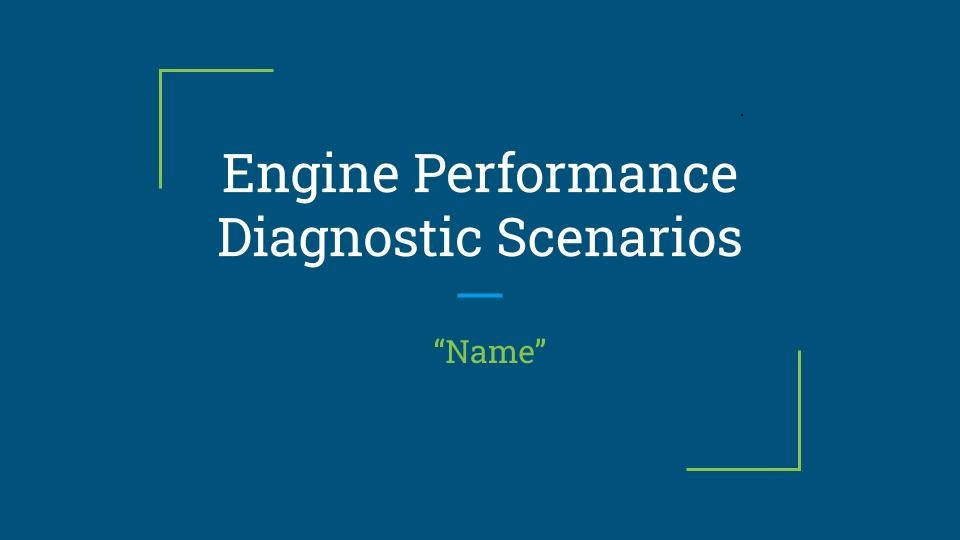 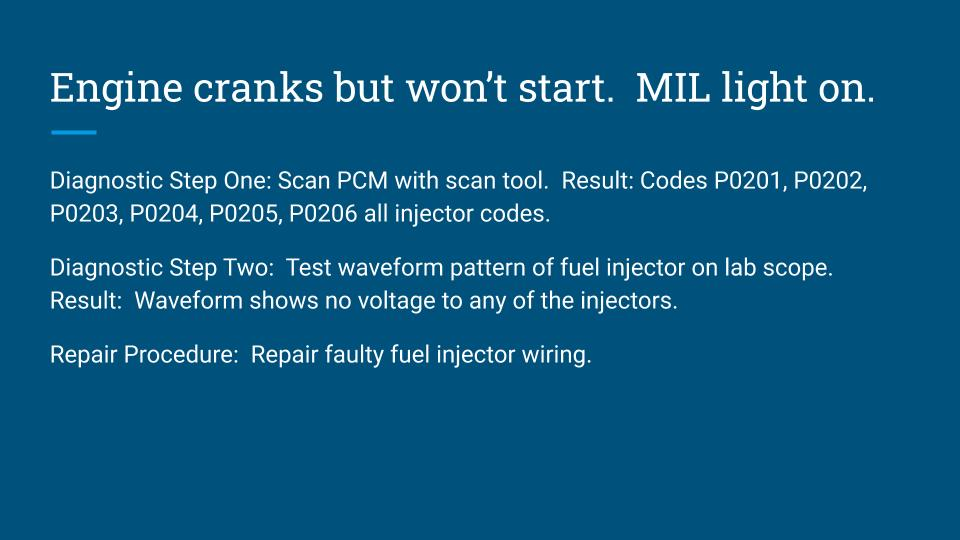 